Date: 10 Feb. 2012REPORT OF THE WRC-12 AGENDA ITEM COORDINATOR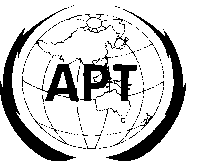 ASIA-PACIFIC TELECOMMUNITYAPT Coordination Meetings During RA-12 and WRC-12APT Coordination Meetings During RA-12 and WRC-12Agenda Item No.: 1.13Name of the Coordinator: Hwang-Jae RHEE (rhee@kcc.go.kr)Issues:Issue A: 	Regulatory mechanisms for the use of the BSS in the frequency band 21.4-22 GHz (intra-service issues).Issue B: 	The need or otherwise to allocate specific frequency band(s) for feeder links of the BSS in Regions 1 and 3 (feeder-link issues).Issue C: 	Regulatory mechanisms for the protection of/sharing between BSS in Regions 1 and 3, on the one hand, and terrestrial services in Regions 1 and 3 as well as those of Region 2, on the other hand (inter-service issues).APT Proposals:For Issue A, no APT common proposalFor Issue B, APT Members support that in China, Korea (Rep. of), Indonesia, Japan and Singapore, the band 24.65-24.75 GHz would be also allocated to the fixed-satellite service (Earth-to-space) on a primary basis.For Issue C, APT Members support that an appropriate regulatory mechanism such as application of hard limits would be necessary in order to ensure the sharing between BSS in Regions 1 and 3 and terrestrial services in all Regions.Status of the APT Proposals:For Issue B (feeder-link issues), the band 24.65-24.75 GHz was allocated to the fixed-satellite service (Earth-to-space) on a primary basis. In addition, the fixed-satellite service (Earth-to-space) was limited to earth stations using a minimum antenna diameter of 4.5 m. The regulatory text was sent to COM5 for its consideration.For Issue C (inter-service issues), application of hard limits was adopted in order to ensure the sharing between BSS in Regions 1 and 3 and terrestrial services in all Regions. Sharing conditions were reflected in the regulatory text. The regulartory text was sent to COM5 for its consideration.For Issue A, 5B-1 developed four regulatory texts on Method A, B, F, and D, E, G, H and C.For Method A, it provided definitive procedures under RR Art 9 and 11 for coordination, notification and recording of submissions for Region 1 and 3 BSS networks. For Method B, it contained improved due diligence procedures. On Method F, measures to improve the access by administrations to orbit/spectrum resources were developed. In addition, for D, E, G, H and C, regulatory texts regarding special measures to provide a special submissions, measures to harmonize technical parameters and criteria for identifying coordination requirements were developed. The regulartoty texts on Issue A will be sent to WG 5B, together. Issues to be discussed at the Coordination Meeting:Comments/Remarks by the Coordinator:Regulatoty text on Issue A will be sent to WG 5B and those of on Issues B and C were sent to COM5 for its consideration.